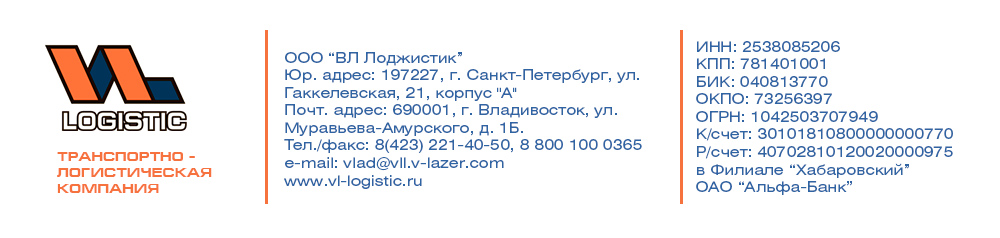 ПРАЙСНа таможенное оформление и досмотр№Наименование услугиСтоимость , руб.1Авизо на таможенное оформление одной товарной партии (ИМ40/ЭК10 ) на одном транспортном средстве и оформленной по одной ДТ:Авизо на таможенное оформление одной товарной партии (ИМ40/ЭК10 ) на одном транспортном средстве и оформленной по одной ДТ:Основной лист20 000 руб.1.2.Дополнительный лист 500 руб.2Авизо на таможенное оформление безвозмездной поставки:Авизо на таможенное оформление безвозмездной поставки:2.1.Основной лист20 000 руб.2.2.Дополнительный лист500 руб.3Авизо на таможенное оформление транспортных средств:Авизо на таможенное оформление транспортных средств:3.1.Первая единица техники20 000 руб.3.2.Каждая последующая до 5ед. ед./шт.                                                                         5 000 руб.3.3Свыше 5ед.                                                                                                                       3 000 руб.4Авизо на таможенное оформление судовой партии генеральных грузов:Авизо на таможенное оформление судовой партии генеральных грузов:4.1.До 3 000 тн                                                                                                                     20 000 руб.4.2.Свыше 3 000 тн                                                                                                              25 000 руб.5Авизо на таможенное оформление малогабаритного груза5.1.Основной лист20 000 руб.5.2.Дополнительный лист500 руб.6Авизо на таможенное оформление таможенного транзита6.1Основной лист5 000 руб.6.2Дополнительный лист (свыше 5 товаров в ТД)500 руб./1 лист7Проведение фитосанитарного контроля /СКК/ Вет. контроля/ отбора проб7.1.Фитосанитарный контроль / СКК (первичный/вторичный)700 / 2 500 руб.7.2.Ветеринарный контроль5 000 руб.7.3.Отбор проб2 000 – 3 000 руб.8Проведение предварительного осмотра/досмотра авиагруза:Проведение предварительного осмотра/досмотра авиагруза:8.1.Первый контейнер/одна авиа поставка10 000 руб.8.2.Каждый последующий контейнер5 000 руб.9Проведение таможенного осмотра/досмотра груза:Проведение таможенного осмотра/досмотра груза:9.1.Одного контейнера до 5 наименованийот 10 000 руб.9.2.Одного контейнера до 15 наименований/послед. контейнерот 12 000 руб.9.3.Одного контейнера от 16 наименований/послед. контейнерот 15 000 руб.10Авизо на подготовку и регистрацию в таможне писем1 000 руб.11Составление заявки на получение разрешительных документов1 000 руб.12Предварительное информирование (ПИ)12.1Товаров от 1 до 51 000 руб.12.2Свыше 52 000 руб.12.3ПИТ в объеме ДТ2 500 руб.13Представление интересов Заказчика в таможне, руб. без НДС13.1Проводка ДТ (контроль выпуска)15 000 руб.